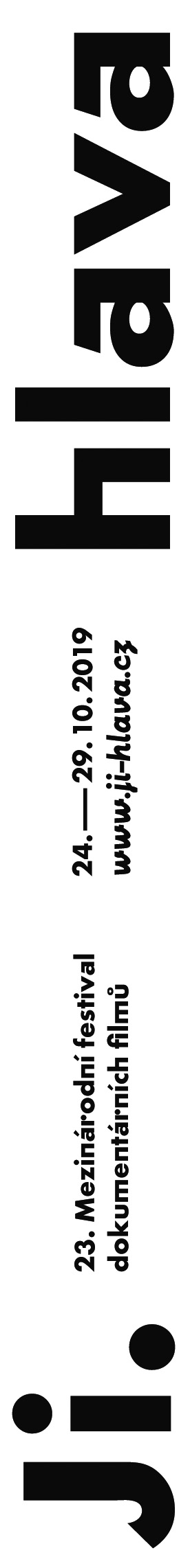 Ji.hlava jede do New YorkuMezinárodní festival dokumentárních filmů Ji.hlava vyráží „za velkou louži“. Program druhého ročníku festivalových Ozvěn v New Yorku nabídne Hranice práce režisérky Apoleny Rychlíkové i Volný pokoj Belgičanky Alexandry Kandy Longuetové. To vše v Českém centru New York ve dnech 21. až 28. března.Po festivalových Ozvěnách v Polsku, Belgii a na Slovensku, vyráží Ji.hlava za oceán. Třídenní program zahájí snímek Volný pokoj režisérky Alexandry Kandy Longuetové. Film, který pojednává o životě v jednom odlehlém americkém motelu, si z loňské Ji.hlavy odvezl cenu za nejlepší světový dokument. Divácky nejatraktivnější bude zřejmě promítání snímku Hranice práce režisérky Apoleny Rychlíkové, která film osobně uvede. Promítání doplní diskuze s režisérkou. Snímek o fenoménu „pracující chudí“, který Rychlíková realizovala společně s novinářkou Sašou Uhlovou, ocenila porota jako nejlepší český film jednadvacátého ročníku Ji.hlavy. Program Ozvěn uzavře rumunský dokument TIMEBOX režisérky Nory Agapiové, která se skrze archivní filmy svého otce dostává k traumatům vlastní rodiny. „Nejhlubší věc, kterou jsem se naučila během natáčení tohoto filmu, je, že jsme silnější, než si myslíme,” uvedla režisérka. Snímek si z dvaadvacáté Ji.hlavy odvezl ocenění za nejlepší dokument střední a východní Evropy. 2. ročník Ozvěn Ji.hlavy v New Yorku pořádá České centrum New York ve spolupráci s MFDF Ji.hlava. Ozvěny Ji.hlavy v New Yorku proběhnou  21., 26. a 28. března 2019www.ji-hlava.cz/new-yorkhttp://new-york.czechcentres.cz/